TRƯỜNG ĐẠI HỌC NHA TRANG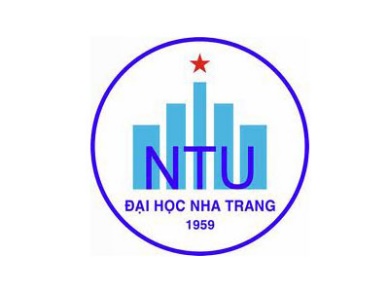 Khoa/Viện: Khoa học Xã hội và Nhân vănBộ môn: LuậtĐỀ CƯƠNG HỌC PHẦN1. Thông tin về học phần:Tên học phần:						Tiếng Việt:  LUẬT SO SÁNHTiếng Anh: COMPARITIVE LAW	Mã học phần:			Số tín chỉ: 2 (2-0)Đào tạo trình độ: Đại học 					Học phần tiên quyết: Lý luận chung về nhà nước và pháp luật, Luật Hiến pháp2. Mô tả học phần: Học phần cung cấp cho người học kiến thức cơ bản về luật học so sánh và các dòng họ pháp luật chủ đạo trên thế giới thông qua phương pháp tiếp cận so sánh luật: dòng họ pháp luật châu Âu lục địa, dòng họ pháp luật Anh-Mỹ, dòng họ pháp luật xã hội chủ nghĩa; dòng họ pháp luật Hồi giáo. Đồng thời tìm hiểu một số hệ thống pháp luật điển hình.3. Mục tiêu:Học phần giúp sinh viên có đủ kiến thức cơ bản về luật học so sánh. Từ đó, sinh viên có khả năng phân tích, so sánh và đánh giá nội dung các loại nguồn luật, cách thức áp dụng các loại nguồn luật trong các hệ thống pháp luật của các quốc gia trên thế giới. Đồng thời có khả năng hiểu và giải thích được những chế định pháp luật đặc thù trong các hệ thống pháp luật điển hình của các dòng họ pháp luật cơ bản trên thế giới.4. Chuẩn đầu ra (CLOs): Sau khi học xong học phần, người học có thể: Trình bày được các quan điểm, quá trình hình thành và phát triển của luật so sánh và xác định được phương pháp và đối tượng điều chỉnh của Luật so sánh. Trình bày được sự hình thành và phát triển của các dòng họ pháp luật cơ bản trên thế giới.Phân tích, so sánh, đánh giá nội dung các loại nguồn luật, cách thức áp dụng các loại nguồn luật trong các hệ thống pháp luật của các quốc gia trên thế giới.Giải thích được những chế định pháp luật đặc thù trong các hệ thống pháp luật điển hình của các dòng họ pháp luật cơ bản trên thế giới.5. Ma trận tương thích giữa Chuẩn đầu ra học phần với Chuẩn đầu ra CTĐT ngành Luật, chuyên ngành Luật và Luật Kinh tế : 6. Nội dung:	7. Phương pháp dạy học: 8. Đánh giá kết quả học tập: 9. Tài liệu dạy học: Ngày cập nhật: 15/12/2021	CHỦ NHIỆM HỌC PHẦN	                    TRƯỞNG BỘ MÔN	(Ký và ghi họ tên)	                    (Ký và ghi họ tên)BAN CHỦ NHIỆM CTĐT(Ký và ghi họ tên)CĐR HP (CLOs)CĐR CTĐT (PLOs)CĐR CTĐT (PLOs)CĐR CTĐT (PLOs)CĐR CTĐT (PLOs)CĐR CTĐT (PLOs)CĐR CTĐT (PLOs)CĐR CTĐT (PLOs)CĐR CTĐT (PLOs)CĐR CTĐT (PLOs)CĐR CTĐT (PLOs)CĐR HP (CLOs)12345678910axbxcxxxdxxxTT.Chủ đềNhằm đạt CLOsSố tiếtSố tiếtTT.Chủ đềNhằm đạt CLOsLTTH11.11.21.31.41.51.61.7 Những vấn đề chung về luật học so sánhKhái niệm luật so sánhĐối tượng của luật so sánhPhương pháp của luật so sánhPhân loại luật so sánhSự hình thành và phát triển của luật so sánhÝ nghĩa của luật so sánhSự phân nhóm các hệ thống pháp luật trên thế giớia6022.12.22.32.42.5Dòng họ pháp luật Châu Âu lục địa (Dòng họ Civil law)Khái quát về dòng họ civil lawSự hình thành và phát triển của dòng họ civil lawCấu trúc của hệ thống pháp luật thuộc dòng họ civil lawNguồn của hệ thống pháp luật thuộc dòng họ civil lawMột số hệ thống pháp luật thuộc dòng họ civil lawb, c, d6033.13.23.33.43.5Dòng họ pháp luật Anh - Mỹ (Dòng họ Common law)Khái quát về dòng họ common lawSự hình thành và phát triển của dòng họ Common lawCấu trúc của hệ thống pháp luật thuộc dòng họ Common lawNguồn của hệ thống pháp luật thuộc dòng họ Common lawMột số hệ thống pháp luật thuộc dòng họ Common lawb, c, d6044.14.24.34.4Dòng họ pháp luật Xã hội chủ nghĩaPháp luật truyền thống ở các nước XHCNSự hình thành và phát triển của dòng họ pháp luật XHCNCác đặc điểm của dòng họ pháp luật XHCNNguồn của hệ thống pháp luật thuộc dòng họ pháp luật XHCNb, c, d4055.15.2Dòng họ pháp luật Hồi giáoLuật Hồi giáoPháp luật các quốc gia Hồi giáob, c, d4066.16.26.36.4Hệ thống pháp luật của một số quốc gia ở châu ÁHệ thống pháp luật Nhật BảnHệ thống pháp luật Trung QuốcHệ thống pháp luật Thái LanHệ thống pháp luật Singaporeb, c, d40TT.Phương pháp dạy họcÁp dụng cho chủ đềNhằm đạt CLOs1Thuyết giảng/Trao đổi1a2Thuyết giảng/Thuyết trình/Bài tập/Thảo luận2,3,4,5,6b,c,d,eTT.Hoạt động đánh giáNhằm đạt CLOsTrọng số (%)1Đánh giá quá trìnha,b,c,d50%2Thi cuối kỳa,b,c,d50%TT.Tên tác giảTên tài liệuNăm xuất bảnNhà xuất bảnĐịa chỉ khai thác tài liệuMục đích sử dụngMục đích sử dụngTT.Tên tác giảTên tài liệuNăm xuất bảnNhà xuất bảnĐịa chỉ khai thác tài liệuTài liệu chínhTham khảo1Giảng viên giảng dạyBài giảng Luật so sánhx2Trường Đại học Luật Hà NộiGiáo trình Luật so sánh2019NXB Công an nhân dân, Hà Nộix3Michel FromontNhững hệ thống pháp luật cơ bản trên thế giới2006NXB Tư pháp, Hà Nội,x